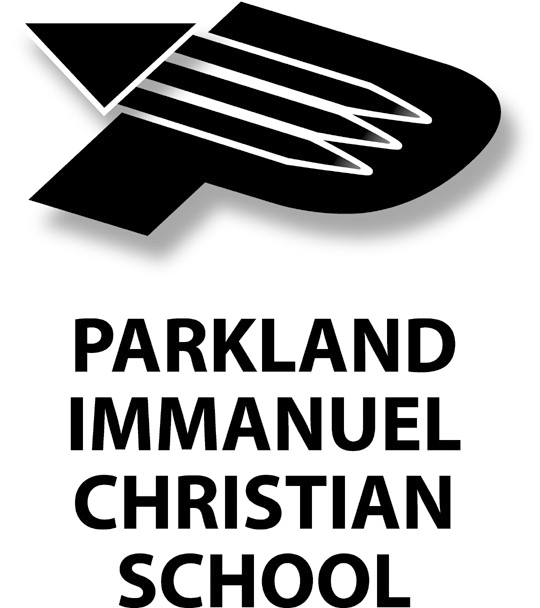 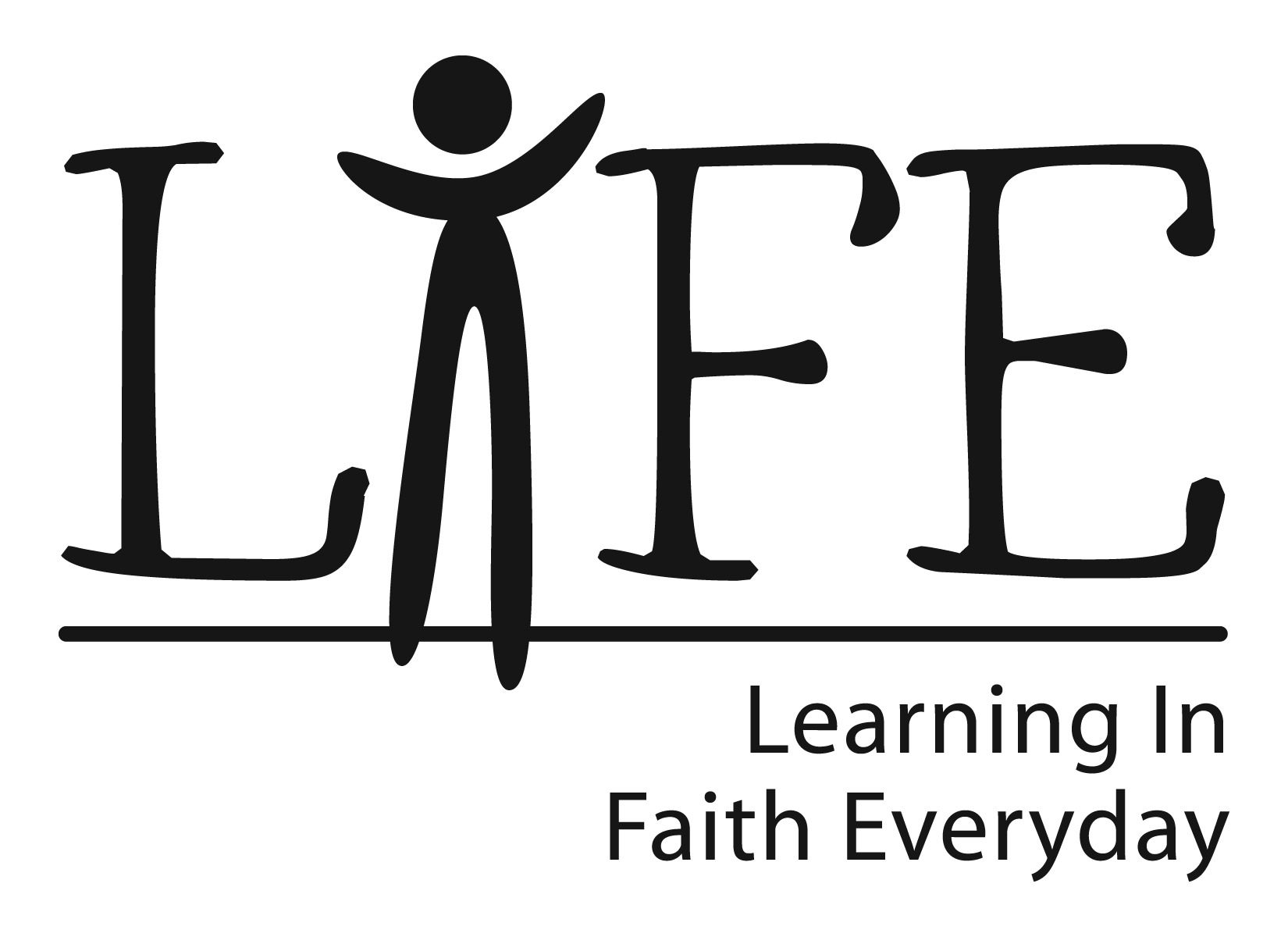       STUDENT REGISTRATION FORMLegal Last Name:				Registration: 2023-2024Legal First Name: 				Alberta Health Care No.:                                                              Legal Middle Name:                                       Gender:Preferred First Name:			            	Birth Date (Y/M/D):				Grade entry: Kindergarten			 Student’s Residence                                       Email Address:                                                 Street:                                                                                                                                      City/Town:                                                                                                                                               Province:                                                                                                                                 Postal Code:                                                                                                                               Home Phone Number:                                 Note: A copy of the student’s Birth Certificate, Canadian Citizenship Certificate, Passport, Visa, Permanent Landed Immigrant document or other official document must be given along with this form in order to register. A photocopy will be placed in the Student Record. Name of Official Document (please specify) ___________________ copy attached  □Parent/Guardian Information                   Father’s Name: 				Father Cell Phone:				      Mother’s Name:                                              Mother Cell Phone:             			Guardian’s Name_________________________________________________________EMERGENCY INFORMATION (person to contact when parents cannot be reached)Emergency Contact Name __________________________	Phone: _________________Relationship to Student: ____________________________List any Health Concerns (eg. Are there any serious medical conditions about which you wish the school to be aware (eg. Allergies, asthma etc.)_______________________________________________________________________________________________________________________________________________________________________________________________________________________ If you wish to declare that you are an Aboriginal person, please specify: ___ Status Indian/First Nations   ___ Non-Status Indian/First Nations  ___   Metis    ___InuitFor further information please refer to https://alberta.ca/first-nathions-metis-or -inuit-student-self-identification.aspx or contact Alberta Education at 780-427-8501. Previous School:Parent’s Signature: 						Date: _________________		